Mitosis Things to Know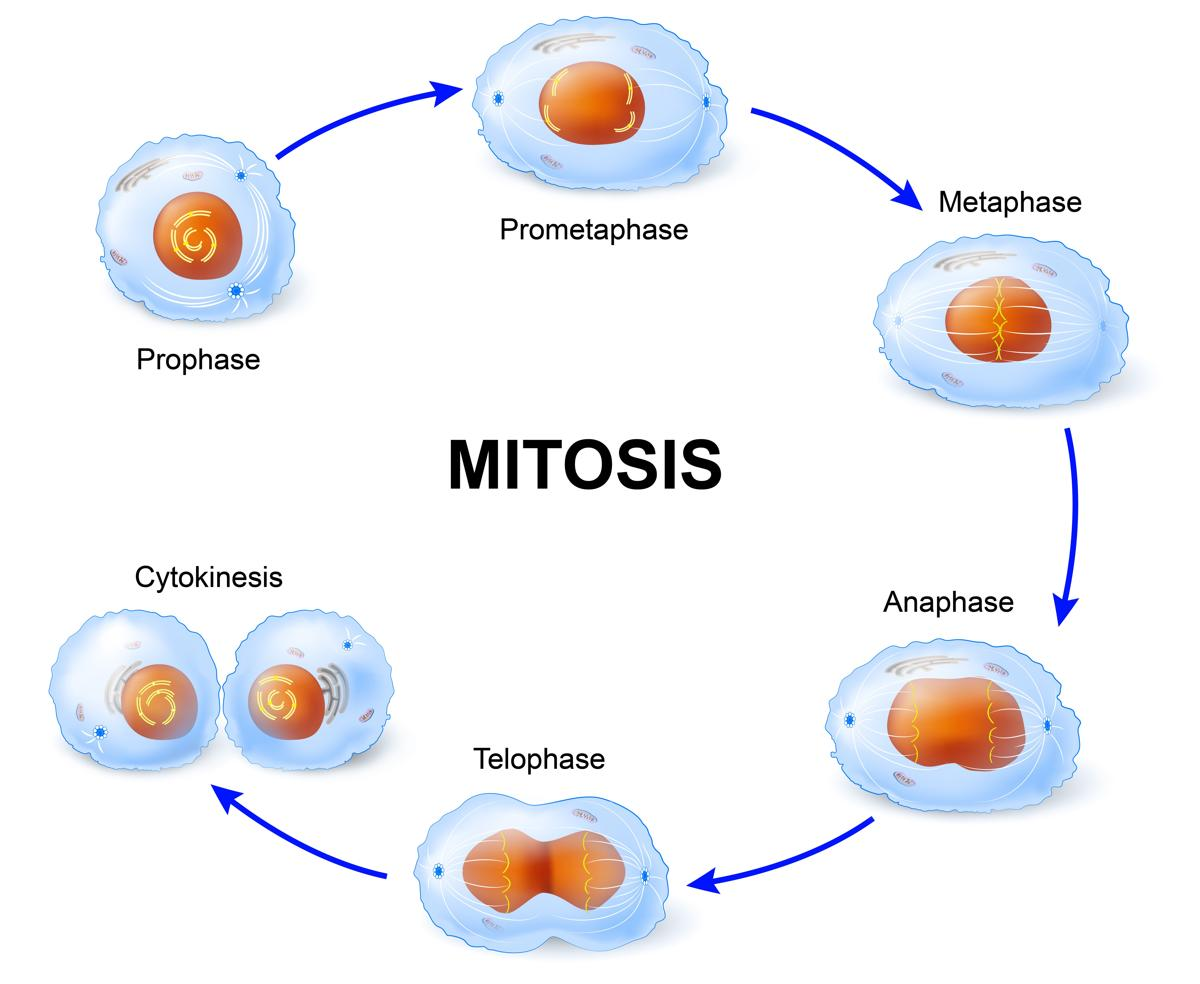 Test Date is ____________________30 Multiple Choice QuestionsVocabulary to know:Concepts to understand:1. Understand what Interphase is and how long it is compared to Mitosis and Cytokinesis2. How is Cytokinesis different in plants than in animals?3. What is the sequence of the cell cycle?4. What happens during:	a. Growth 1 (G1)	b.  Synthesis (S)	c. Growth 2 (G2)	d. Mitosis (M)	e. Cytokinesis (C) 5. List the steps of Mitosis in order 6. What happens during:	a. Prophase	b. Metaphase	c. Anaphase	d. Telophase7. How does the chromosome number compare before and after Mitosis and Cytokinesis?8. What are the results of Mitosis?9. How does increased volume effect how quickly a cell uses up food & nutrients and produces waste?10. What does the spindle do during Mitosis? 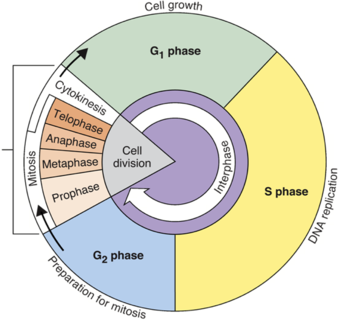 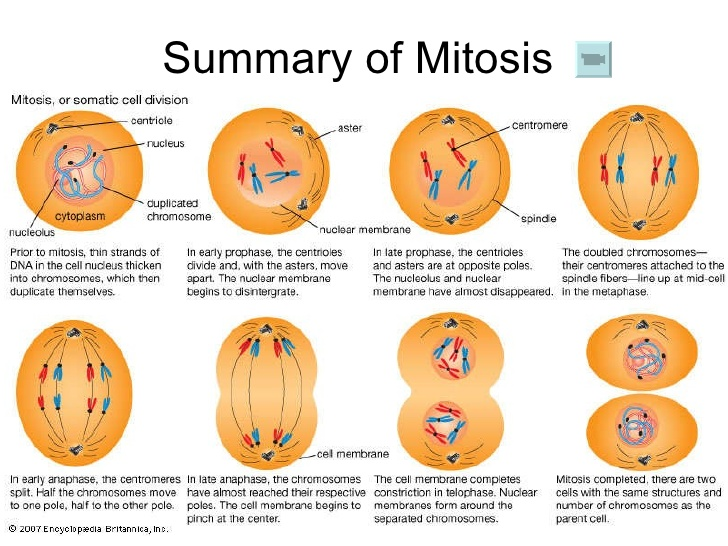 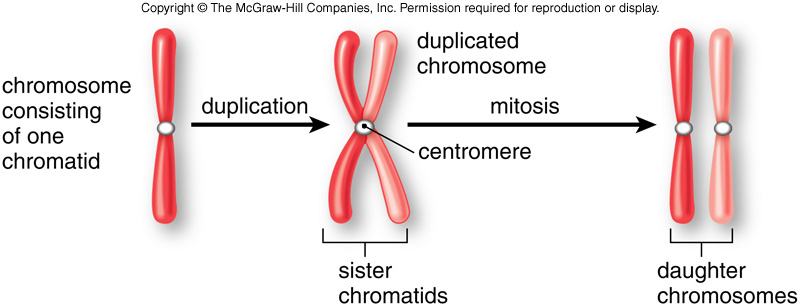 AnaphaseCentriolesCentromereChromatidsCytokinesisInterphaseMetaphaseProphaseSpindle FibersTelophase